ATZINUMS Nr. 22/12-3.8/52par atbilstību ugunsdrošības prasībāmAtzinums iesniegšanai derīgs sešus mēnešus.Atzinumu var apstrīdēt viena mēneša laikā no tā spēkā stāšanās dienas augstākstāvošai amatpersonai:Atzinumu saņēmu:20____. gada ___. ___________*DOKUMENTS PARAKSTĪTS AR DROŠU ELEKTRONISKO PARAKSTU UN SATURLAIKA ZĪMOGU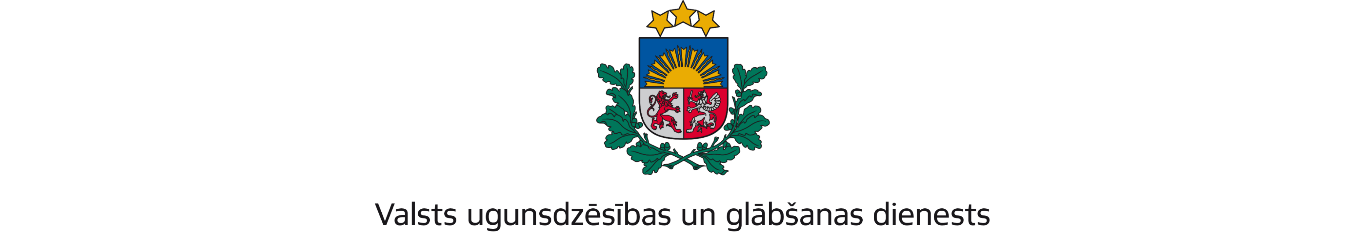 KURZEMES REĢIONA PĀRVALDEGanību iela 63/67, Liepāja, LV-3401; tālr.:63404475; e-pasts: kurzeme@vugd.gov.lv, www.vugd.gov.lvSabiedrība ar ierobežotu atbildību "Baltijas 1.valodu skola"(izdošanas vieta)(juridiskās personas nosaukums vai fiziskās personas vārds, uzvārds)23.05.2023.Reģistrācijas Nr.40203018026(datums)(juridiskās personas reģistrācijas numurs vai fiziskās personās kods)Ventas iela 7 – 5, Raņķi, Raņķu pagasts, Kuldīgas novads, LV-3323(juridiskās vai fiziskās personas adrese)1.Apsekots: Viesu nams “Laidi” ar kadastra Nr. 62640020055002 (turpmāk – Objekts)(apsekoto būvju, ēku vai telpu nosaukums)2.Adrese: “Jaunās Zives”, Laidu pagasts, Kuldīgas novads, LV-33173.Īpašnieks (valdītājs): SIA “IZ Comfort”(juridiskās personas nosaukums vai fiziskās personas vārds, uzvārds)Reģistrācijas Nr. 40203280888, "Jaunās Zives", Laidu pagasts, Kuldīgas novads, LV-3317(juridiskās personas reģistrācijas numurs vai fiziskās personas kods; adrese)4.Iesniegtie dokumenti: nometnes vadītāja Modra Dzelstiņa 2023.gada 12.maija iesniegums, kas Valsts ugunsdzēsības un glābšanas dienesta Kurzemes reģiona pārvaldē (turpmāk – VUGD KRP) reģistrēts ar Nr. 22/12-1.4/286.5.Apsekoto būvju, ēku vai telpu raksturojums: 2.stāvu viesu mājas telpas aprīkotas ar autonomajiem ugunsgrēka detektoriem. Nodrošinātas ar ugunsdzēsības aparātiem. Teritorijā atrodas dīķis.  Telpās, kurās nakšņos cilvēki izvietoti stāva evakuācijas plāni.Nometne “CEĻOTĀJS LAIKĀ”/ “TIME TRAVELLER”. Nometnes norise no 17.07.2023.-19.07.2023. Maksimālais dalībnieku skaits – 25. Nometnes veids – diennakts nometne.6.Pārbaudes laikā konstatētie ugunsdrošības prasību pārkāpumi: 6.1. Objektā persona, kura izstrādājusi ugunsdrošības instrukciju un veikusi ugunsdrošības instruktāžu nav ieguvusi profesionālo izglītību ugunsdrošībā vai saņēmusi apmācību ugunsdrošības jomā, kā rezultātā ir pārkāpts Ministru kabineta 2016.gada 19. aprīļa noteikumi Nr.238 “Ugunsdrošības noteikumi” (turpmāk – Ugunsdrošības noteikumu 178.punkts).6.2. Objekta Ugunsdrošības instrukcija neatbilst Ugunsdrošības noteikumu 180.punkta prasībām, bet tieši nav iekļauta visa nepieciešamā informācija par objektu, kā rezultātā ir pārkāpts Ugunsdrošības noteikumu 180.punkts.6.3. Objektā evakuācijas izejas no viesu mājas nav apzīmēta ar Ugunsdrošības noteikumu 1.pielikuma 5.1. zīmi, kā rezultātā pārkāpts Ugunsdrošības noteikumu 244.punkts.7.Slēdziens: nepieciešams novērst 6.punktā minētos pārkāpumus.8.Atzinums izsniegts saskaņā ar: Ministru kabineta 2009.gada 1.septembra noteikumu Nr.981 “Bērnu nometņu organizēšanas un darba kārtība” 8.5.apakšpunkta prasībām.(normatīvais akts un punkts saskaņā ar kuru izdots atzinums)9.Atzinumu paredzēts iesniegt: Valsts izglītības satura centrā.(iestādes vai institūcijas nosaukums, kur paredzēts iesniegt atzinumu)Valsts ugunsdzēsības un glābšanas dienesta Kurzemes reģiona pārvaldes priekšniekam, Ganību ielā 63/67, Liepājā, LV-3401.(amatpersonas amats un adrese)VUGD KRP Ugunsdrošības uzraudzības un civilās aizsardzības nodaļas inspektore*I.Kirfa(amatpersonas amats)(paraksts)(v. uzvārds)(juridiskās personas pārstāvja amats, vārds, uzvārds vai fiziskās personas vārds, uzvārds; vai atzīme par nosūtīšanu)(paraksts)